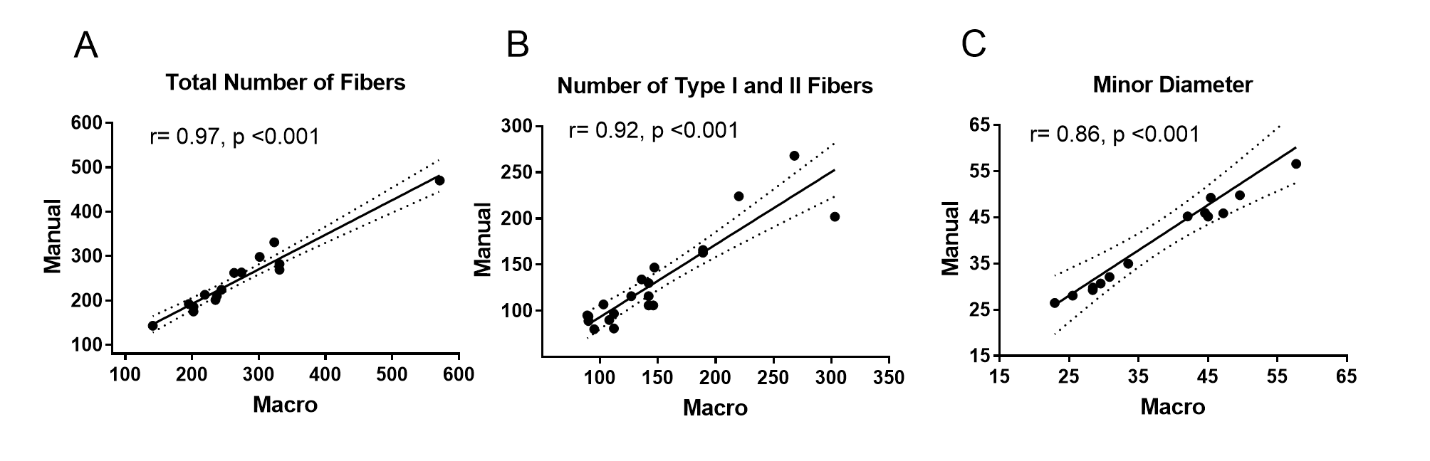 Figure S1. Validation of our Macro performance against Manual Analysis. Pearson’s correlation coefficient (r) and p values are shown for the comparison of our macro vs. manual analysis for the calculation (A) total number of fibers, (B) number of type I and II myofibers, and (C) mean minor diameter of deltoid muscle samples. Mean values of each parameter obtained per sample are plotted. Values with 95% confidence intervals are shown.Assessment of the effect of gender on myofibers’ morphometryMethodsTo assess the potential covariate effects between sex and fiber morphometry we conducted linear Pearson’s correlation analysis between fiber size [CSA, perimeter, major and minor diameter (all fibers)] and fiber number against gender. We gave values to males = 0 and females = 1.We also carried out separate statistical analysis to assess the main effect of gender on muscle fiber morphometry features independently of BMI and Age (i.e., one-way ANCOVA with age and BMI as covariates in the model). Tukey-Kramer post hoc test was used to determine differences between groups. Statistical analyses were performed using SAS Enterprise Guide OnDemand (SAS Institute, Inc., Cary, NC) and significance was set at p <0.05.ResultsWe observed that fiber size (CSA r=-0.45, p=0.0004; Perimeter r=-0.47, p=0.0003; Major diameter r=-0.49, p=0.0001; Minor diameter r=-0.42, p=0.001, vs. gender) and fiber number (r=0.28, p=0.034 vs. gender) were significantly correlated with gender. These data suggest that males have larger fibers, hence a lesser number of fibers/area than females. These results were confirmed by our one-way ANCOVA analysis, showing that muscle fibers in males have significantly larger CSA, perimeter, and major and minor diameters, but a smaller number of fibers per area compared to females (Suppl. Table 1). Thus, our analyses were able to distinguish clear differences between males and females in fiber size and number. However, given the existence of sex-related differences affecting the morphometry of muscle fibers in our population, we corrected the potential confounding effect of gender by conducting an analysis of covariance (i.e., two-way ANCOVA with gender as a covariate in the model). Thereby increasing the power to detect an effect of other variants (i.e., age, BMI) directly influencing muscle morphometry.Table S1.Deltoid muscle samples were evaluated using our macro in Fiji-ImageJ. One-Way ANCOVA (age and BMI as covariates in the model) results for gender effect on fiber number and size. ±Normalized number of fibers/area (10 mm2). Values are LSmeans ± SEM. Means with different letter superscripts are statistically different (Tukey-Kramer test, p<0.05).Table S2.  Muscle morphometry parameters of patients with histologically healthy muscleMorphology of total, type I and type II myofibers of human deltoid muscle samples from patients with histologically healthy muscle were evaluated using our macro run in Fiji-ImageJ. ±Normalized number of fibers/area (10 mm2). Averages of each sample were used for all, type I, and II fiber analysis. Values are means ±SEM. CSA: cross-sectional area. Table S3. Myofibers’ morphology, Two-way ANCOVA results Morphology of all, type I and type II myofibers of deltoid muscle samples was evaluated using our developed macro in Fiji-ImageJ. ±Normalized number of fibers/area (10 mm2). Gender-adjusted analysis of covariance (2-way ANCOVA), p-values for main effects of Age, BMI and their interactions are shown. In red p<0.05, in green p<0.1.Table S4. Comparison of mean myofibers’ morphology across BMI groupsMorphology of all, type I and type II myofibers of deltoid muscle samples was evaluated using our developed macro in Fiji-ImageJ. Analysis of covariance (2-way ANCOVA) results by BMI-group are shown. Averages of each sample were used for all, type I, and II fiber analysis. ±Normalized number of fibers/area (10 mm2). Values are LSmeans ± SEM. For each parameter, means in the same row that have different superscripts are significantly different from each other (Tukey-Kramer test, p<0.05). CSA: cross-sectional area. BMI: Body mass index.Morphometry ParameterMalesMalesMalesFemalesFemalesFemalesOne-way ANCOVA Number of fibers per area±2023.1±148.3a2517.8±140.7b0.02CSA  (µm2)2799.9±130.7b2039.0±124a<.0001Perimeter  (µm)225.8±6.1b189.4±5.8a<.0001Major Diameter (µm)77.3±2.1b64.3±2a<.0001Minor Diameter (µm)44.3±1.2b37.7±1.1a0.0002Myofibers’ morphologyMean ± SEMNumber of fibers per area±2283.47 ± 109.5Number of type I (%)47.4 ± 1.7Number of type II (%)52.6 ± 1.7CSA all fibers (µm2) 2399.4  ± 106.5CSA Type I (µm2) 2332.9 ± 87.9CSA type II (µm2)2446.8 ± 138.2Perimeter all fibers (µm) 206.6 ± 5Perimeter type I (µm)202.9 ± 3.8Perimeter type II (µm) 210.2 ± 6.4Major Diameter all fibers (µm)70.5 ± 1.7Major Diameter type I (µm)69.1 ± 1.3Major Diameter type II (µm)71.7 ± 2.2Minor Diameter all fibers (µm)40.9 ± 1Minor Diameter type I (µm)41.2 ± 0.8Minor Diameter type II (µm)40.5 ± 1.3Myofibers’ morphologyAgeBMIBMI x AgeNumber of fibers per area±0.720.070.13Number of type I (%)0.470.980.52Number of type II (%)0.470.980.52CSA all fibers (µm2)0.0450.130.007CSA Type I (µm2)0.940.530.11CSA type II (µm2) 0.00080.110.017Perimeter all fibers (µm)0.030.210.005Perimeter type I (µm)0.940.570.08Perimeter type II (µm)0.00090.280.017Major Diameter all fibers (µm)0.020.180.002Major Diameter type I (µm)0.840.520.03Major Diameter type II (µm)0.00080.230.008Minor Diameter all fibers (µm)0.00030.120.002Minor Diameter type I (µm)0.280.530.05Minor Diameter type II (µm)<0.00010.120.004BMI group (kg/m2)BMI group (kg/m2)BMI group (kg/m2)BMI group (kg/m2)BMI group (kg/m2)BMI group (kg/m2)BMI group (kg/m2)BMI group (kg/m2)BMI group (kg/m2)BMI group (kg/m2)BMI group (kg/m2)BMI group (kg/m2)Myofibers’ morphology17-18.517-18.517-18.518.5 -24.918.5 -24.918.5 -24.925-29.925-29.925-29.9>30>30>30>30Number of fibers per area±2793.8±313.22361.5±156.92484.8±249.71627.6±316.7316.7Number of type I (%)48.4±5.446.9±2.745.9±4.345.9±5.55.5Number of type II (%)51.6±5.453.1±2.754.1±4.354.1±5.55.5CSA all fibers (µm2)2071.8±240.42297.4±120.42152.8±191.62812.5±243.1243.1CSA Type I (µm2)2185.7±249.52327.7±1252157.8±1992614.4±252.3252.3CSA type II (µm2)1951.8±296.82190.7±148.62164.5±236.62921.5±300.1300.1Perimeter all fibers (µm) 187.2±11.1203.5±5.5198.2±8.8220.1±11.211.2Perimeter type I (µm)193.2±10.8202.4±5.4198.0±8.6213.6±10.910.9Perimeter type II (µm)183.3±14.2202.1±7.1199.0±11.3222.9±14.314.3Major Diameter all fibers (µm)63.8±3.669.5±1.867.6±2.975.1±3.73.7Major Diameter type I (µm)65.6±3.569.0±1.867.3±2.872.6±3.63.6Major Diameter type II (µm)62.6±4.669.1±2.368.0±3.776.3±4.74.7Minor Diameter all fibers (µm)37.0±240.1±138.7±1.643.7±22Minor Diameter type I (µm)39.6±2.141.1±1.139.7±1.743.4±2.12.1Minor Diameter type II (µm)34.9±2.438.5±1.238.0±1.943.3±2.52.5